Bilan de la période 1 : septembre-octobre 2019Domaine 5 : Explorer le monde avec les intelligences multiplesChaque période de l’année scolaire est consacrée à un domaine d’apprentissage, il y en a 5 :Mobiliser le langage dans toutes ses dimensionsAgir, s'exprimer, comprendre à travers l'activité physiqueAgir, s'exprimer, comprendre à travers les activités artistiquesConstruire les premiers outils pour construire sa penséeExplorer le mondePour chaque domaine d’apprentissage, les programmes indiquent des attendus en fin d’école maternelle. Ces compétences sont travaillées tout au long du cycle 1.Dans notre classe, nous utilisons les intelligences multiples pour acquérir ces attendus, c'est-à-dire que chacun a sa manière d’apprendre, pour certains, c’est plus facile en observant, d’autres avec la musique, d’autres en bougeant, d’autres encore en parlant, ou en dessinant. C’est pourquoi chaque compétence visée est proposée à travers des activités diversifiées. Les enfants ont le choix et vont vers ce qui leur correspond le mieux. Petit à petit, ils découvrent d’autres manières d’apprendre, mais ils sont d’abord valorisés dans leurs réussites grâce à leur intelligence dominante. Chacun a plusieurs intelligences dominantes et toutes les compétences ne sont pas présentées sous les 8 formes (voir tableau ci-dessous), cela incite à aller vers d’autres choix. Domaine 5 : Ce qui est attendu des enfants en fin d'école maternelle :- Reconnaître les principales étapes du développement d'un animal ou d'un végétal, dans une situation d'observation du réel ou sur une image.- Connaître les besoins essentiels de quelques animaux et végétaux.- Situer et nommer les différentes parties du corps humain, sur soi ou sur une représentation.- Connaître et mettre en œuvre quelques règles d'hygiène corporelle et d'une vie saine.- Choisir, utiliser et savoir désigner des outils et des matériaux adaptés à une situation, à des actions techniques spécifiques (plier, couper, coller, assembler, actionner...).- Réaliser des constructions ; construire des maquettes simples en fonction de plans ou d'instructions de montage. - Utiliser des objets numériques : appareil photo, tablette, ordinateur.- Prendre en compte les risques de l'environnement familier proche (objets et comportements dangereux, produits toxiques). Nous avons également travaillé les autres domaines d’apprentissage et notamment Mobiliser le langage dans toutes ses dimensions qui représente l’enjeu premier de l’école maternelle.Je reste à votre disposition pour des explications supplémentaires.Intelligences multiples BOCompétences NATURALISTE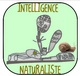 MUSICALE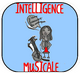 INTERPERSONNELLE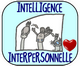 INTRAPERSONNELLE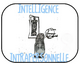 VISUELLE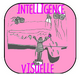 CORPORELLE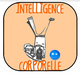 VERBALE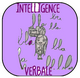 LOGICO-MATHs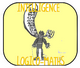 Situer et nommer une partie de son corpsDistinguer fille/garçonÉcouter des comptines de Yoga Chanter des comptinesMontrer les parties de son corps à l'aide d'un miroirFabriquer un pantinMontrer les parties de son corps à l'aide d'un miroirRanger les photos des élèves de la classeExplorer l'espace moteur de la classe pour connaître son corps, le sentirÉcouter des comptines de YogaNommer les parties de son corps en français et en anglaisDistinguer fille/garçonIdentifier les parties du corps (quantités 1 et 2)Situer des événements vécus les uns par rapport aux autres et en les repérant dans la journéeCatégoriser les images des activités de la classeFaire des ateliers sur l’automneRanger les photos des activités de la matinée grâce aux couleursMettre en œuvre quelques règles d’une vie saine, repérer les nuisances sonores et olfactivesApprendre à rentrer calmement en classeRespecter le signal sonore lors des activitésConnaître et mettre en œuvre quelques règles d'hygièneApprendre à se laver les mainsApprendre à transvaser de l'eauApprendre à laver un pouponApprendre à se laver les mainsApprendre à transvaser de l'eauUtiliser des matériaux adaptés à une situation,à des actions techniques ( malaxer, mélanger, modeler, morceler, déchirer, couper)Faire des empreintes d’animauxFaire des empreintes de feuillesRéaliser un document pour se présenter Réaliser un document pour se présenterChoisir, utiliser et savoir désigner des outils et des matériaux adaptés à une situation, à des actions techniques spécifiques (plier, couper, coller, assembler, actionner...)Utiliser les ateliers autonomes Utiliser les ateliers autonomesUtiliser les ateliers autonomes (repérage spatial, discrimination selon un critère)Fabriquer un appareil photoUtiliser les ateliers autonomes avec des pinces ou des élastiquesRéaliser un document pour se présenterUtiliser les ateliers autonomesSituer des objets par rapport à soi, entre eux, par rapport à des objets repères. Situer les animaux de la jungle sur un paysageTrier les objets pour faire un algorithme en binômeClasser des objets en binômePlacer des animaux de la jungle sur un paysage Connaître les besoins essentiels de quelques animaux Classer les animaux de la jungle et de la savaneApprendre les besoins des animaux de la savane et de la jungle à travers des albums et des documentairesApprendre les besoins des animaux de la savane et de la jungle à travers des albums et des documentaires